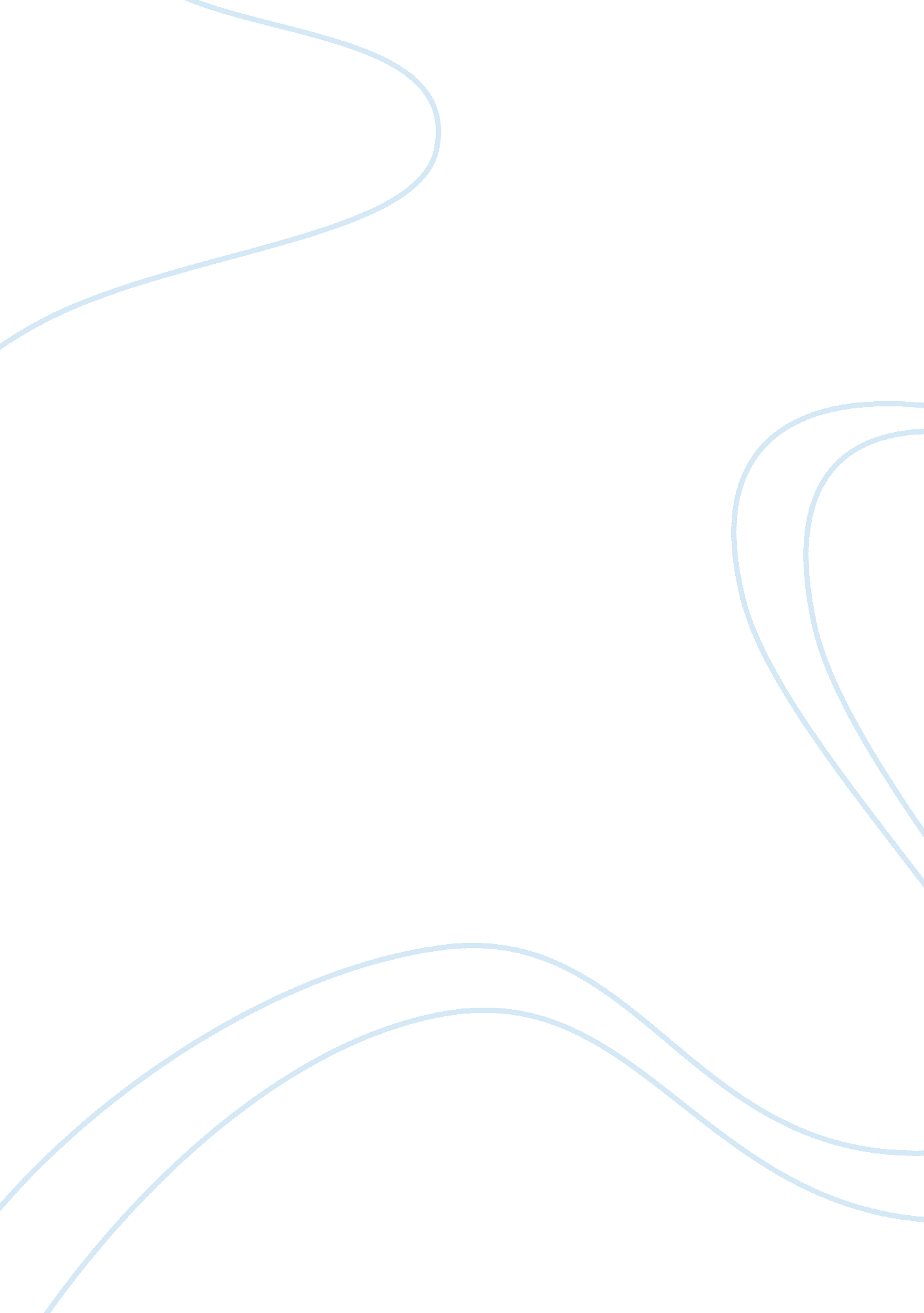 Marketing plan the home depot essay sample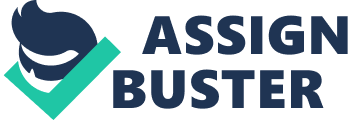 The Home Depot is a good respected company taking the do-it-yourself place fix market. In the demand for better service. Team A has identified a possible undertaking to augment the services provided to clients. This paper will place the Home Depot Company and its values ; specify the proposed undertaking ; examine SWOTT analysis for implementing the undertaking. and develop a selling program. Organizational overviewBeginning in 1978. The Home Depot was founded by Bernie Marcus and Arthur Blank. . the founders’ vision of one-stop shopping for the do-it-yourselfer came to fruition with the aid of investing banker Ken Langone and trading guru Pat Farrah. The first two Home Depot shops opened on June 22. 1979. in Atlanta. Georgia. The first shops were huge warehouses that dwarfed the competition and stocked much more than the mean hardware shop at that clip. The semblance of more merchandises was created by stacking empty boxes on the shelves. ( The Home Depot. Inc. . 2009 ) Mission Statement – organization’s basic values and philosophyThe Home Depot. a leader in the place betterment concern. is committed to supplying the highest degree of service and the widest choice of merchandises at the best monetary value. This committedness is driven by the following nucleus values: •Excellent client service•Taking attention of our people•Giving back•Doing the “ right” thing•Creating stockholder value•Respect for all people•Entrepreneurial spirit•Building strong relationships ( The Home Depot. Inc. . 2009 ) These values will steer The Home Depot to meeting and transcending the ends of the company. ( The Home Depot. Inc. . 2009 ) Geographic locationThe Home Depot is headquartered in Atlanta. Georgia where all operations. buying. and upper direction maintain and supervise all countries of The Home Depot organisation. ( The Home Depot. Inc. . 2009 ) The Home Depot shops can be found all over the United States. Canada. Mexico. and China. ( The Home Depot. Inc. . 2009 ) Product MixMany ways to fulfill the demands of mark clients are possible. Additionally. many ways to assist form all these determinations and to simplify the choice of Merchandises are possible. The merchandise mix of a company consists of both merchandise line and single merchandises. In a merchandise line exist a group of merchandises within the merchandise mix that are closely related because of the map of the primary merchandise. they are sold to the same client group. are marketed through the same types of mercantile establishments. or autumn within the given monetary value scopes. An single merchandise is a distinguishable unit within the merchandise line that is distinguished by size. monetary value visual aspect or some other property. For illustration. all the merchandises The Home Depot is a merchandise mix. merchandises in the timber isle are the merchandise line ; and the type of timber is the merchandise point. At each of the three degrees there are two types of determinations those that involve breadth ( assortment ) and deepness ( mixture ) . Pull offing a merchandise mix for a company is really demanding and requires changeless attending. Management must supply accurate and timely analysis of their company’s merchandise mix so the appropriate accommodation can be made to the merchandise line and single merchandises. ( Marion. 2006 )New Product DescriptionWhen conveying a new merchandise or service into a concern or organisation the first appraisal involves the country of chance in a peculiar industry market. Opportunity may be defined in footings of current industry growing or possible attraction as an investing. In add-on. a 2nd standard is the company’s ability to work chance. which is based on its current or possible place in the industry. In the instance of The Home Depot the merchandise assortment is to its highest potency. In this instance supplying a better service will stress the quality of client service provided by the company. The Home Depot is guided by the values established by its laminitiss Bernie Marcus and Arthur Blank these values are first-class client service. taking attention of people entrepreneurial spirit. regard for all people. edifice strong relationship. making the right thing. giving back to committedness. and making stockholder value. ( The Home Depot. Inc. 2006 )Customer service at place terminal is one of the most of import precedences. What better than heightening client service than supplying a little java store in the shop for our early risers? The benefits of this service will do it convenient. Most of The Home Depot early risers are contractors who purchase their stuffs early to get down their undertakings for the twenty-four hours. Having a little java store in the location will salvage the client clip by non holding to halt elsewhere for a speedy breakfast before a long twenty-four hours at work. SWOTT AnalysisStrengths ( internal ) The Home Depot is a big organisation that focuses on two major purchasing sections. The ego employed general contractor who can travel to The Home Depot for all their purchasing demands and secondly the weekend warriors. Those would be the mean on the job individual who likes to make things and build things themselves. This has been a strength and basic for The Home Depot from its babyhood as an organisation. Adding in a java store to The Home Depot mix could be a strength. In the early forenoon hours. the java store could concentrate on the always-on-the-go contractors who need a speedy cup of java and a hearty breakfast sandwich to maintain them traveling until the early afternoon. This would cut down on Michigans for the contractors and the convenience of it would let The Home Depot to bear down a premium. During the ulterior portion of the twenty-four hours and on the weekends the java store could concentrate on speedy tiffins for the bash it yourselfers and even carry on assorted selling within the shop. For illustration. if a client was waiting on some timber to be cut down that they requested the associate could offer them a voucher for a free drink with the purchase of a sandwich. This would maintain the client from acquiring inmate and add another gross watercourse by cross selling within the location. Failings ( internal ) Opening a java store and athleticss sofa for clients in bing The Home Depot shops has failings. One failing is the current economic landscape. With other concerns in the java store industry shutting shops and laying-off employees. this undertaking will hold a important hurdle to get the better of. Potential clients who were one time willing to pass money on eating out are now remaining place for repasts including java. Another failing to see is the current province of the company. With place gross revenues down. the place industry professionals are non working edifice and reconstructing undertakings. This has a important impact on The Home Depot gross revenues. ( The Home Depot. Inc. . 2009 ) Reduced gross revenues indicate fewer clients in the shop. Fewer clients who are non passing money on luxury purchases such as eating out may forestall the success of this undertaking. Opportunities ( external ) Several chances exist for a java store and amusement bay to win in The Home Depot environment. During the regular work hebdomad. building workers and contractors get an early start. They are frequently at the shop when it opens at 6: 00 a. m. These hardworking people will hold the same challenges to get downing the twenty-four hours as most people do. A java store will offer breakfast. java. and other early forenoon points that are a favourite of the patronage. In add-on to professionals. The Home Depot caters to the do-it-yourself householder. These people tend to work regular occupations during the hebdomad and salvage place care and redevelopments for the weekend. The do-it-yourselfer has different challenges than the contractor. These persons and households compromise leisure activities for little place occupations. A lounge country with the game televised will give this person an chance to maintain up with current televised athleticss. Menaces ( external ) Worsening lodging markets and economic conditions threaten The Home Depot gross revenues. The Home Depot client base is contractors and DIY householders. The Home Depot announced in January 2009 that all EXPO centres would shut and would incur lay-offs of 7000 employees. While the EXPO centres catered to The Home Depot’s high terminal clients. it gives an indicant of how the economic system is set uping The Home Depot overall. Should The Home Depot need to cut cost once more. the cafe may non last. Cost vs. gross demand to be examined for the undertaking to be successful. Tendencies ( external ) Starbucks successfully started the tendency of cafes within other constitutions. They offer a client friendly environment and a quality merchandise. To be competitory. The Home Depot cafe will necessitate to follow the illustration. McDonald’s offers similar merchandises of Starbucks at a lower monetary value. The Home Depot cafe will necessitate to happen a in-between land in monetary value to gaining control clients who are loyal clients of Starbucks and McDonald’s. Marketing ResearchThe Market research for puting a java shopMarketing Research is the map that lings the client. client and public to the seller through information. Directors need information in order to present a merchandise and a service that can make value in the head of the client. Marketing research can be defined in three classs. Exploratory research helps explicate the job. clarifies concepts gathers accounts additions insight. eliminates impractical thoughts. and forms hypothesis. Second is Descriptive research. is the most stiff and seeks to depict used of a merchandise determines the proportion of the population that uses the merchandise and predicts future demands. The last of the classs is insouciant research it helps happen the consequence on the relationship between variables and it accomplishes its end through research lab and filed experiment. Once an organisation decides that a selling research is needed most marketing research undertakings involve these stairss: •Define the problem•Determine research design•Identify informations types and sources•Design informations aggregation signifiers and questionnaires•Determine sample program and size•Collect the data•Analyze and construe the data•Prepare the research reportThe end of marketing research is to supply the facts and the way that directors need to do an of import selling determination. ( QuickMBA. com. 2007 ) A consumer analysis is important for a company to utilize before establishing a new merchandise or service. Home Depot is known to be the world’s largest place betterment forte retail merchant with shops in all 50states. the District of Columbia. Puerto Rico. U. S. Virgin Islands. 10 Canadian states. Mexico. and China ( Home Depot. com ) . Home Depot has shops all over the county and all over the universe. There are 100s of shops that operate on a day-to-day footing. Adding a java store in the shops will let for more gross. There are assorted types of plans and net services that can be used in helping a company to find the best locations to open these java stores. It should be questioned as to what shops should offer a java store. For illustration. some locations may non be deserving opening a store due to assorted factors. Coffee is a popular merchandise that many building employees consume. Many of those employees frequently stop someplace to hold a cup of java and breakfast on the manner to work. Knowing the day-to-day modus operandi for these employees will guarantee a company net income. Competition is traveling to be a factor as good. Today. there are many java stores and coffeehouse that besides operate on a day-to-day footing. This includes many concatenation shops every bit good as little independent shops. The java stores for Home Depot should take into consideration the types of java that people prefer. the competitions monetary values. and the overall client satisfaction for the other completion. The research should include observations and studies. DecisionThe Home Depot is continually looking for methods of heightening client service. Through careful scrutiny of company values. the proposed undertaking. SWOTT analysis. and market research. The Home Depot can add service for bing and possible clients by supplying a java store and sofa country to bing shops that would welcome and profit from this undertaking. MentionsMarion. A. M. . & A ; Cengage. G. ( 2006 ) . “ Product Mix” Encyclopedia of Business and Finance. Ed. Retrieved 31 Jan. 2009 from hypertext transfer protocol: //www. enotes. com/business-finance-encyclopedia/product-mixQuickMBA. com ( 2007 ) “ Marketing Research” Retrieved February 2. 2009from hypertext transfer protocol: //www. quickmba. comThe Home Depot. ( 2009 ) . Retrieved January 31. 2009 from hypertext transfer protocol: //homedepot. comThe Home Depot. Inc. ( 2009 ) . “ The Home Depot Values” . Retrieved 31 January. 2009 from hypertext transfer protocol: //corporate. homedepot. com 